VistA Laboratory Enhancements - Auto VerificationWarranty Release: LA*5.2*94 & LR*5.2*475Installation, Back-out, and Rollback Plan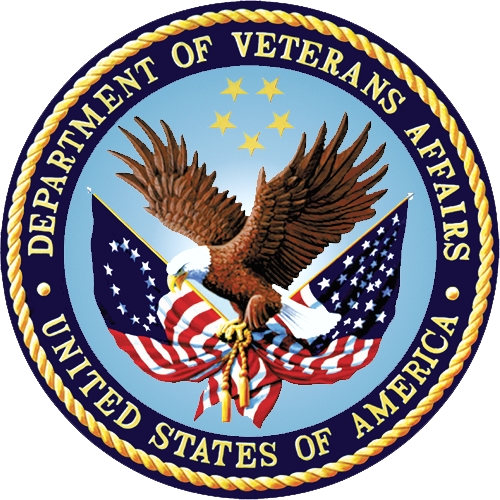 Department of Veterans AffairsNovember 2016Draft Version 1.0Revision HistoryArtifact Rationale The Installation, Back-out, Rollback Plan defines the ordered, technical steps required to install the product, and if necessary, to back-out the installation, and to roll back to the previously installed version of the product. Table of Contents1.	Introduction	31.1.1.	Documentation Conventions	32.	System Requirements	32.1.	Platform Installation and Preparation	32.2.	Download and Extract Procedure	42.3.	Database Creation	43.	Installation Process	53.1.	LR*5.2*475	53.1.1.	Checksum	53.1.2.	Backup Transport Global 	5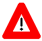 3.1.3.	Install Package	63.2.	LA*5.2*94	63.2.1.	Checksum	63.2.2.	Backup Transport Global 	73.2.3.	Install Package	74.	Back-out Procedure	74.1.	Back-out Strategy	74.2.	Back-out Considerations	74.2.1.	Load Testing	84.3.	Back-out Criteria	84.4.	Back-out Risks	84.5.	Authority for Back-out	84.6.	Back-out Procedure	85.	Rollback Procedure	95.1.	Rollback Considerations	95.2.	Rollback Criteria	95.3.	Rollback Risks	95.4.	Authority for Rollback	95.5.	Rollback Procedure	9IntroductionThis document provides installation instructions for warranty release patches LA*5.2*94 & LR*5.2*475 as managed through the VistA Lab Enhancement-Auto Verification projectDocumentation Conventions This manual uses several methods to highlight different aspects of the material.Various symbols are used throughout the documentation to alert the reader to special information. The following table gives a description of each of these symbols.Table 1. Documentation Symbols and Descriptions “Snapshots” of computer online displays (i.e., character-based screen captures/dialogs) and computer source code are shown in a non-proportional font and enclosed within a box. Also included are Graphical User Interface (GUI) Microsoft Windows images (i.e., dialogs or forms).User's responses to online prompts (e.g., manual entry, taps, clicks, etc.) will be boldface type.All uppercase is reserved for the representation of acronyms, M code, variable names, or the formal name of options, field and file names, and security key (e.g., the XUPROGMODE key).System RequirementsProvide the minimum requirements for the product to be installed, as well as the recommended hardware and software system requirements, including platform, OS, and storage requirements. N/A, enhancements operate within VistA Laboratory.Platform Installation and PreparationN/ADownload and Extract ProcedureLog in to and download the software from Software AnonymousDatabase CreationN/AInstallation ProcessLR*5.2*475   Routine: LRVRAR   ==================== Installation Instructions ====================   This patch may be loaded with users on the system. You may wish to    install it during non-peak hours.  Installation will take less than 1    minute.   NOTE: Kernel patches must be current on the target system to avoid    problems loading and/or installing this patch.   1. Use the 'INSTALL/CHECK MESSAGE' option of the PackMan menu. This      option will load the KIDS patch onto your system.   2. The patch has now been loaded into a Transport global on your      system. You now need to use KIDS to install the transport global. Checksum   3. On the 'Kernel Installation & Distribution System' Menu (KIDS),      select the 'Installation' menu.   4. Use the 'Verify Checksum in Transport Global' option and verify      that all routines have the correct checksums.The checksums below are new checksums, and can be checked with CHECK1^XTSUMBLD.Routine Name: LRVRAR    Before: B69815158   After: B71328911  Backup Transport Global    5. On the KIDS menu, under the 'Installation' menu, use the following      options:              Print Transport Global              Compare Transport Global to Current System              Backup a Transport Global      If you wish to preserve a copy of the routines exported in this       patch prior to installation, you should use the 'Backup a Transport      Global' option at this time. You may also compare the routines in      your production account to the routines in the patch by using the      'Compare a Transport Global to Current System' option.Install Package    6. Use the 'Install Package(s)' option under the 'Installation' menu       and select the package 'LR*5.2*475.      When Prompted "Want KIDS to INHIBIT LOGONs during the install?       NO//", respond NO.        When Prompted "Want to DISABLE Scheduled Options, Menu Options, and       Protocols? NO//", respond NO.LA*5.2*94   Routine: LA7UCFG   ==================== Installation Instructions ====================   This patch may be loaded with users on the system. You may wish to    install it during non-peak hours.  Installation will take less than 1    minute.   NOTE: Kernel patches must be current on the target system to avoid    problems loading and/or installing this patch.   1. Use the 'INSTALL/CHECK MESSAGE' option of the PackMan menu. This      option will load the KIDS patch onto your system.   2. The patch has now been loaded into a Transport global on your      system. You now need to use KIDS to install the transport global. Checksum   3. On the 'Kernel Installation & Distribution System' Menu (KIDS),      select the 'Installation' menu.   4. Use the 'Verify Checksum in Transport Global' option and verify      that all routines have the correct checksums.The checksums below are new checksums, and can be checked with CHECK1^XTSUMBLD.Routine Name: LA7UCFG    Before:B137316017   After:B137340339      Backup Transport Global    5. On the KIDS menu, under the 'Installation' menu, use the following      options:              Print Transport Global              Compare Transport Global to Current System              Backup a Transport Global      If you wish to preserve a copy of the routines exported in this       patch prior to installation, you should use the 'Backup a Transport      Global' option at this time. You may also compare the routines in      your production account to the routines in the patch by using the      'Compare a Transport Global to Current System' option.Install Package    6. Use the 'Install Package(s)' option under the 'Installation' menu       and select the package 'LA*5.2*94.      When Prompted "Want KIDS to INHIBIT LOGONs during the install?       NO//", respond NO.        When Prompted "Want to DISABLE Scheduled Options, Menu Options, and       Protocols? NO//", respond NO.Back-out ProcedureBack-out pertains to a return to the last known good operational state of the software and appropriate platform settings. Back-out StrategyBack out accomplished by using standard Backup Transport Global proceduresBack-out ConsiderationsLIM or Lab assigned personnel has the authority to determine activation of the Auto Verification functions.Load TestingN/A	Back-out CriteriaFailed baseline testingNon recoverable software errorBack-out RisksNone determined at this timeAuthority for Back-outLIM or Chief of PathologyBack-out ProcedureThis patch can be backed out by installing the backup routines created by following the installation instructions in Section 3.1.2 or 3.2.2 Backup Transport Global. This option will create a backup message of any routines exported with the patch. It will NOT backup any other changes such as Data Dictionaries (DDs) or templates.Rollback ProcedureRollback pertains to data.Rollback ConsiderationsNone determined at this timeRollback CriteriaInstallation failed baseline testingRollback RisksMay require a downtime of only Laboratory package/usersAuthority for RollbackChief of PathologyRollback ProcedureThe following are the chronological steps to follow to rollback to the previous state of the data and to migrate any new data to the previous version of the software.Need for rollback is highly unlikely, however if desired execute VistA Rollback procedures and SOPThis will require Lab downtime and a reinstall of any previous KIDS versionsThe rollback procedure for Auto verification is complicated and may require a follow-on patch to fully rollback to the pre–Auto verification state. This is due to the numerous data dictionary repairs and global updates that will need to be backed out to their previous state, including their cross references, and HL7 changes. Please contact the Product Development team for assistanceDateVersionDescriptionAuthor11/10/161.0Warranty Release: LA*5.2*94 & LR*5.2*475 information, original draftREDACTEDSymbolDescription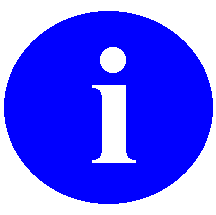 NOTE: Used to inform the reader of general information including references to additional reading materialCAUTION: Used to caution the reader to take special notice of critical information